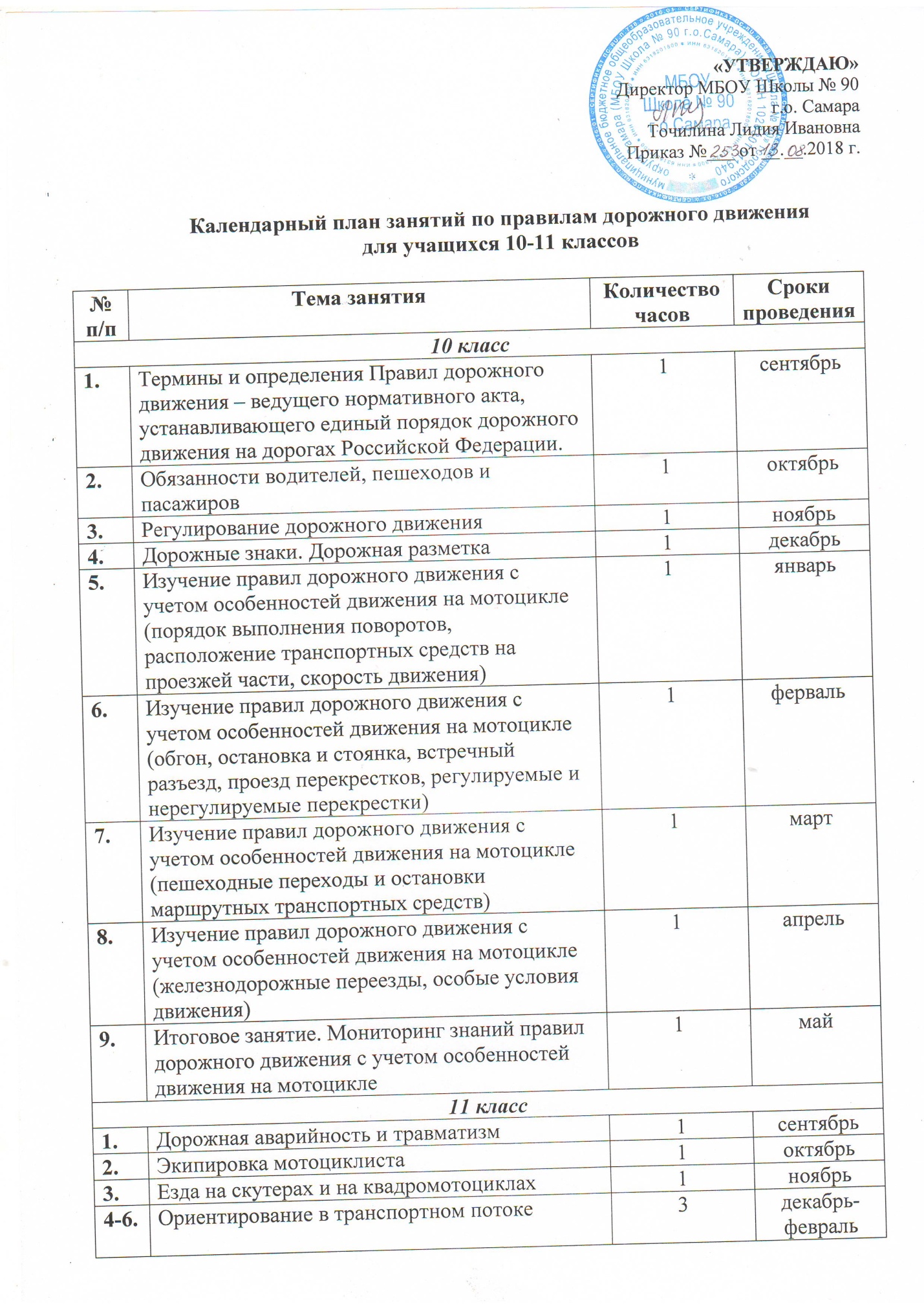 В старших классах целесообразно проведение профилактических бесед и лекций с повторением основных положений Правил дорожного движения для пешеходов, водителей, пассажиров.История создания правил дорожного движения и дорожных знаков. История автотранспорта и меры по обеспечению технической безопасности. Назначение опознавательных знаков и надписей на транспортных средствах. Устройство велосипеда с подвесным двигателем и мопеда. Движение на велосипеде группами. Велоэстафета.Движение пешеходов группами и в колоннах. Правила поведения участников дорожного движения. Дорожная этика. Правила перевозки пассажиров на автотранспорте, мотоцикле и мотороллере. Правила перевозки грузов. Движение в темное время суток и в сложных погодных условиях.Оказание первой медицинской помощи при кровотечениях, ожогах, черепно – мозговых травмах, переломах.Ответственность за нарушения правил дорожного движения.Перечень знаний и умений учащихся 10 – 11класс7.Система «Водитель – транспортное средство – дорога»1март8.Элементы и обустройство автомобильной дороги1апрель 9.Итоговое занятие. Мониторинг знаний терминов и определений Правил дорожного движения1майДолжны знатьДолжны уметь1.Дорожные знаки и знаки дополнительной информации;2.Правила перехода улиц по сигналам светофора и проезжей части дороги при отсутствии пешеходных переходов и светофоров в зоне видимости;3.Правила движения по тротуару и пешеходным дорожкам;4.Правила поведения участников дорожного движения;5.Устройство велосипеда, мопеда;6.Правила перевозки пассажиров на автотранспорте, мотоцикле и мотороллере;7.Правила перевозки груза;8.Правовые нормы и меры ответственности за их нарушения: размеры штрафов, меры предупреждения, воспитательно – принудительные меры воздействия.1.Переходить улицы и дороги по сигналам светофора и пешеходным переходам, а также проезжую часть дороги;2.Передвигаться в группе, в колонне;3.Дисциплинированно вести себя в общественном транспорте;4.Ориентироваться в дорожной обстановке;5.Определять самостоятельно опасные и безопасные участки дороги;6.Оказать первую медицинскую помощь при ДТП (при кровотечениях, ожогах, черепно – мозговых травмах, переломах).